Список учебников и рабочих тетрадей 5 класс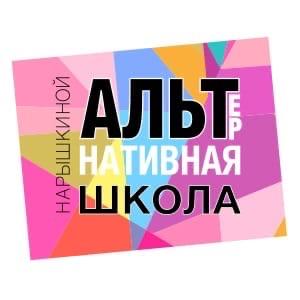 Русский язык Т.А.Ладыженская, М.Т. Баранов. Русский язык. Учебник. 5 класс. 2 части.КИМ по русскому языкуЛитература Коровина, Коровин, Журавлев: Литература. Учебник 5 класс. 2 части.КИМ. Литература. 5 классМатематикаВиленкин Н.Я., Жохов В.И, Чесноков А.С., Шварцбурд С.И. Учебник. 2 часть.КИМ. Математика 5 классАнглийский языкБыкова Н.И. Эванс В. Дули Дж. Английский язык. Учебник. 5 класс. 1 частьБыкова Н.И. Эванс В. Дули Дж. Английский язык. Рабочая тетрадь. 5 класс. 1 часть.История Вигасин А.А., Годер Г.И., Свенцицкая И.С. Всеобщая история. Учебник. 5 класс. 1 часть.КИМ. История. 5 классЛяпустин Б.С. Атлас. История Древнего Мира. К  УМК «Всеобщая история» Вигасина А.А.ГеографияАлексеев А.И., Николина В.В., География. 5-6 класс. Учебник. 1 часть.В.В. Николина. Рабочая тетрадь по географии к учебнику Алексеева А.И., Николиной  В.В . География. 5 классМатвеев А.В. Атлас. География. 5-6 классБиология Пасечник В.В. Биология. Учебник. 5-6 класс. 1 часть.Пасечник В.В. Биология. Рабочая тетрадь. 5 класс. 1 часть.ИКТБосова Л.Л., Босова А.Ю. Информатика. Учебник. 5 класс. 1 часть.Босова Л. Л. Босова А. Ю. Информатика. Рабочая тетрадь. 5 класс. 2 части.